Клиент _____________________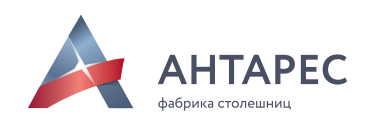 Менеджер  __ _________________________Номер и дата заказа __________________________Тип изделия:  столешница,   мебельный щитДекор____ ___________________________Толщина ___________________________________________1) Необходимо обвести ручкой требуемые детали для изготовления.2) Маркером выделить торцы с кромлением ABS3) Указать размеры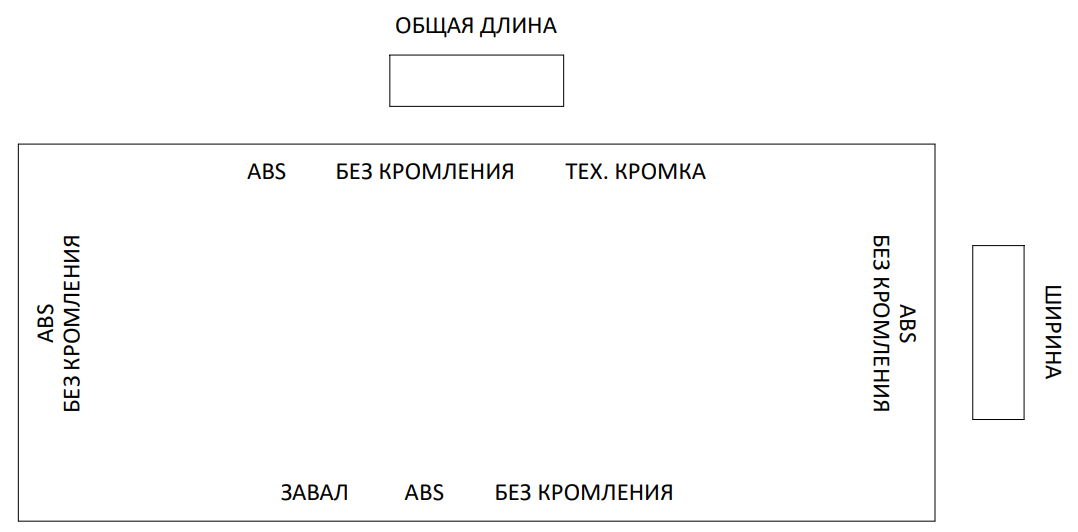 * Размеры указываются конечного изделия, с учетом кромки.Остаток нужен:            ДА               НЕТРазмеры остатков:  --------------------------------------------------------------------------------------------------------------------------Чек-лист для менеджера. Проверьте, всё ли указано:        Размеры         Обработка всех сторон (завал, кромка, без кромления)         Наличие стяжек и их количество (стяжка           )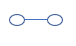           Остатки, их размеры Остаток 1 _______________    Остаток 3 ________________    Остаток 2 _______________    Остаток 4 _________________    